Älggryta med knaper stekt bacon.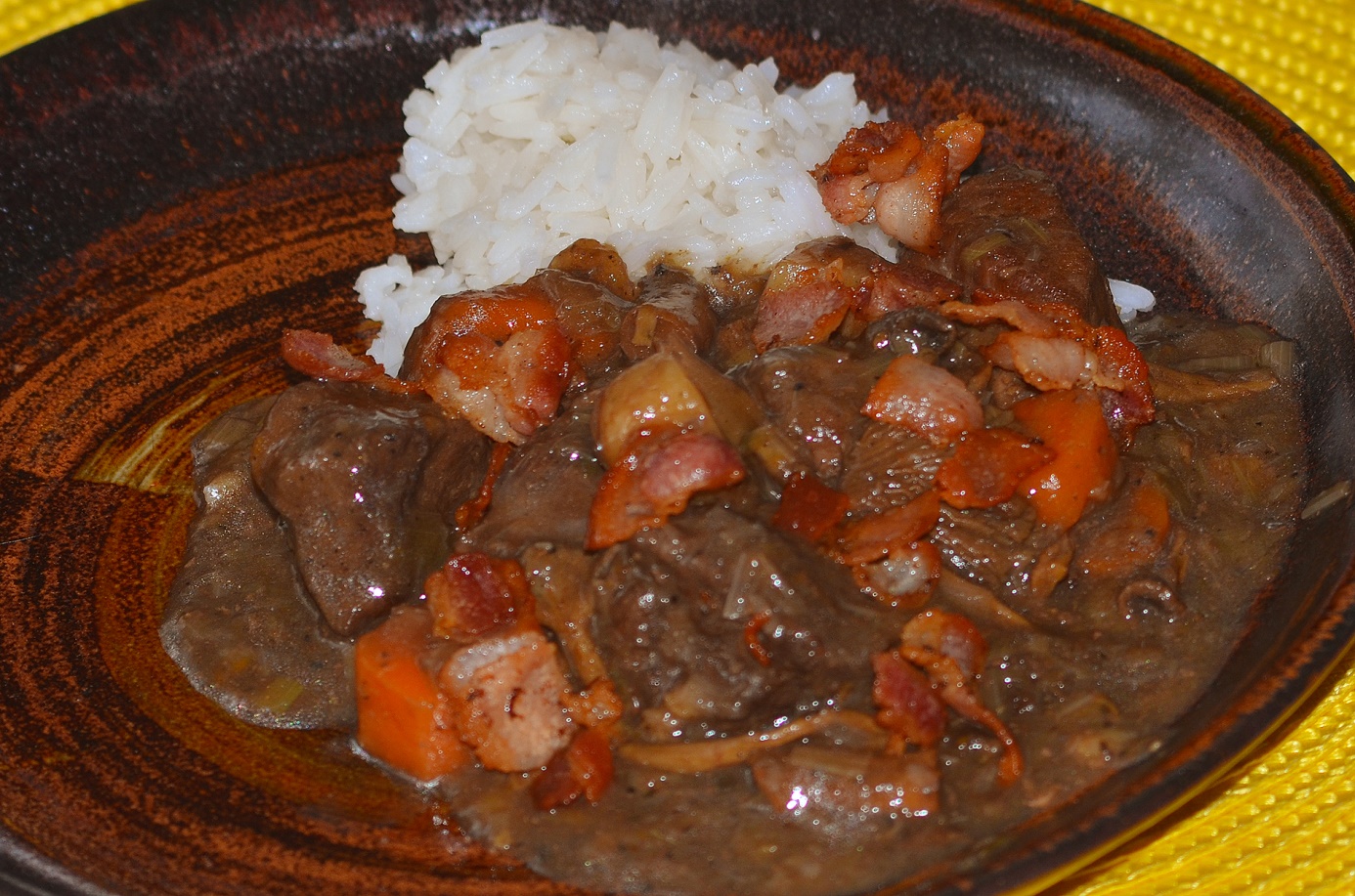 Älgkött är välsmakande, lagom vilt och framförallt i rejäla bitar.Ingredienser till 4 portioner:800 gram  älgkött200 gram kantareller2 stycken stora morötter1 palsternacka1 Purjolök1 tesked timjanett lagerblad1 deciliter rödvin2 matskedar vilt- eller kalvfond5 deciliter vattenEtt paket baconsalt och pepparsmör till stekning3- 4 matskedar msk brun maizenamjölGör så här:Formulärets överkantPutsa och skär köttet i lagom stora grytbitar. Skala och skär ner morot och lök i bitar.Bryn köttet i smör i en stekgryta. När köttet fått fin färg tillsätts morot och lök och får fräsa med några minuter.Tillsätt salt, peppar, lagerblad och timjan. Häll på rödvin, fond och vatten så det täcker köttet.Koka upp och sjud grytan under lock i ca 1,5-2 timmar. Strimla bacon och stek knaprigt. Smaka av om det behövs mer salt och peppar. Red av grytan med maizena och låt den sjuda ytterligare 5 minuter. Strö över den knaper stekta baconen Serveras med kokt potatis eller ris. Smaklig Spis